Составила Емельчева И.Н.учитель начальных классов ГБОУ СОШ №1г.о.Чапаевск, Самарской областиВ начальном курсе математики особое место отводится простым (опорным) задачам. Умение решать такие задачи − фундамент, на котором строится работа с более сложными задачами. В ходе решения опорных задач учащиеся усваивают смысл арифметических действий, связь между компонентами и результатами действий, зависимость между величинами и другие вопросы.Работа с текстовыми задачами является очень важным и вместе с тем весьма трудным для детей разделом математического образования. Процесс решения задачи является многоэтапным: он включает в себя перевод словесного, текста на язык математики (построение математической модели), математическое решение, а затем анализ полученных результатов. Работе с текстовыми задачами следует уделить достаточно много времени, обращая внимание детей на поиск и сравнение различных способов решения задачи, построение математических моделей, грамотность изложения собственных рассуждений при решении задач.Учащихся следует знакомить с различными методами решения текстовых задач: арифметическим, алгебраическим, геометрическим, логическим и практическим; с различными видами математических моделей, лежащих в основе каждого метода; а также с различными способами решения в рамках выбранного метода.Решение текстовых задач даёт богатый материал для развития и воспитания учащихся.Краткие записи условий текстовых задач – примеры моделей, используемых в начальном курсе математики. Метод математического моделирования позволяет научить школьников: а) анализу (на этапе восприятия задачи и выбора пути реализации решения); б) установлению взаимосвязей между объектами задачи, построению наиболее целесообразной схемы решения; в) интерпретации полученного решения для исходной задачи; г) составлению задач по готовым моделям и др.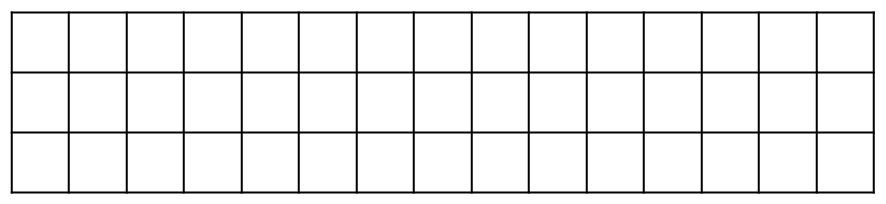 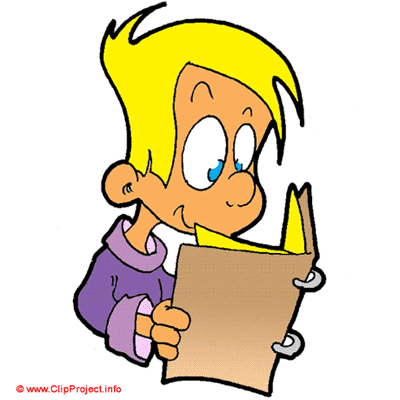 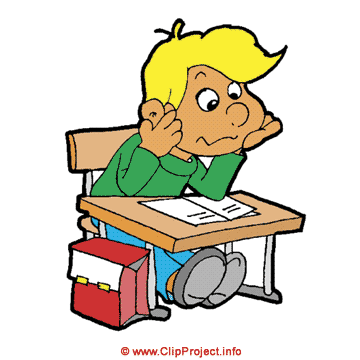 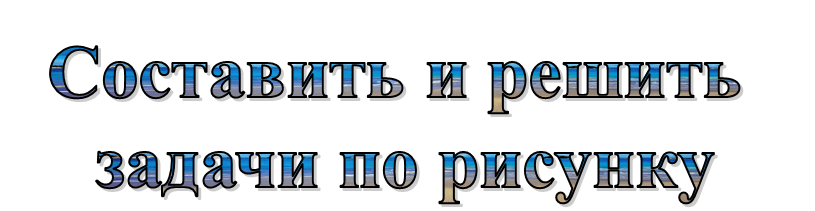 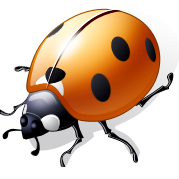 Вариант 1                               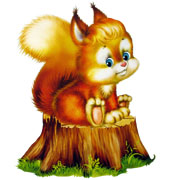 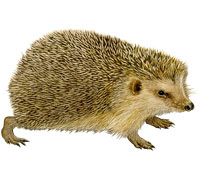 Ответ: ___________________________________________Ответ: ____________________________________________Вариант 2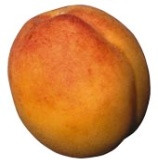 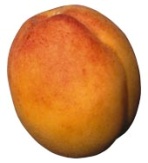 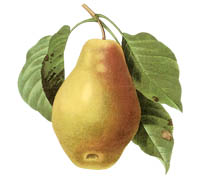 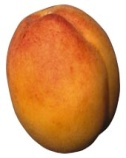 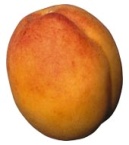 Ответ: ___________________________________________Ответ: ____________________________________________Вариант 3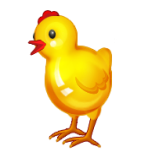 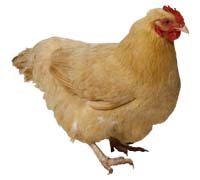 Ответ: _____________________________________________Ответ: _____________________________________________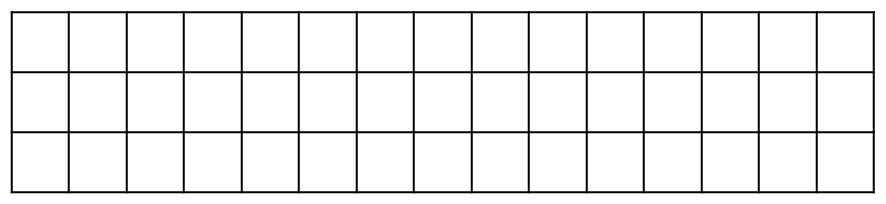 №1             На 3     больше	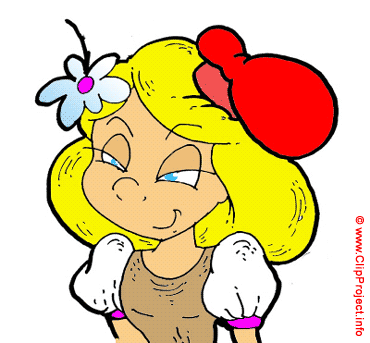 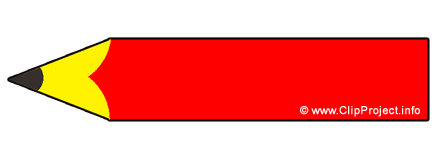 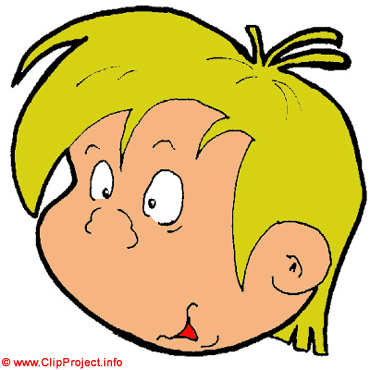 Ответ: _______________________________________________№2                                              На  3   меньше 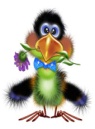 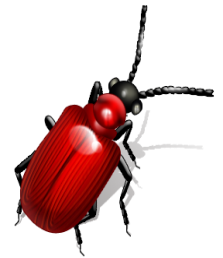 Ответ: _____________________________________________№3                           На 2  меньше 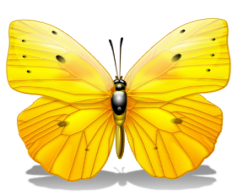 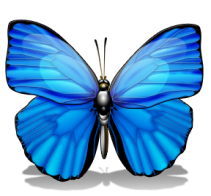 Ответ: ____________________________________________________№4                               на         > <   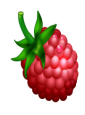 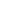 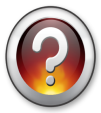 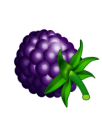 Ответ: _____________________________________________________    Составь  2 разные задачи по выражению 6 + 4 и реши их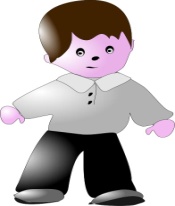 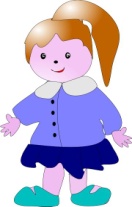 Ответ: __________________________________________________________Ответ: _____________________________________________________ Составь 2 разные задачи по выражению  10 – 4 и реши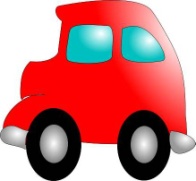 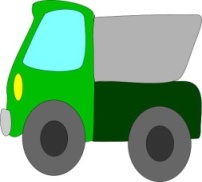 Ответ: ________________________________________________________Ответ: ___________________________________________________________ЗАДАЧАУСЛОВИЕ       ВОПРОС       РЕШЕНИЕ       ОТВЕТПрочитайте задачи. Обведите   УСЛОВИЕ ,       ВОПРОС    .   Запишите  РЕШЕНИЕ, ОТВЕТ.Нарисуй и заполни схему задачи, запиши правило и решение. Ответ.№1 Добрый  доктор Айболит лечил животики у 6 мартышек и у 5  бегемотиков. Сколько животных вылечил Айболит?№2Костя  подарил Толе 8 наклеек, и 9 наклеек у него ещё осталось. Сколько всего наклеек было у Кости?№3На  берегах Байкала создано 3 заповедника, а национальных парков – на  1 меньше. Сколько создано национальных парков на  Байкале?№4В  конструкторе было 10 деталей синего цвета, а зелёного –  на  5 деталей  больше. Сколько деталей зелёного цвета было в конструкторе?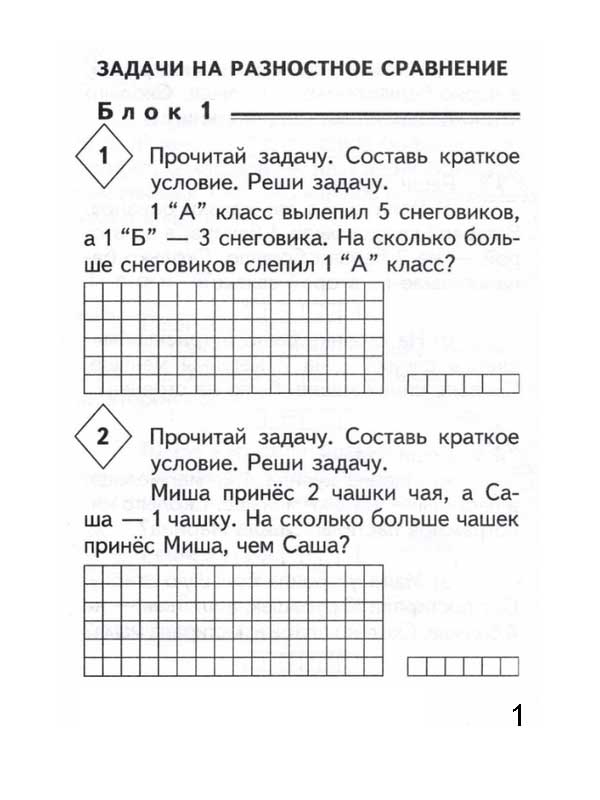 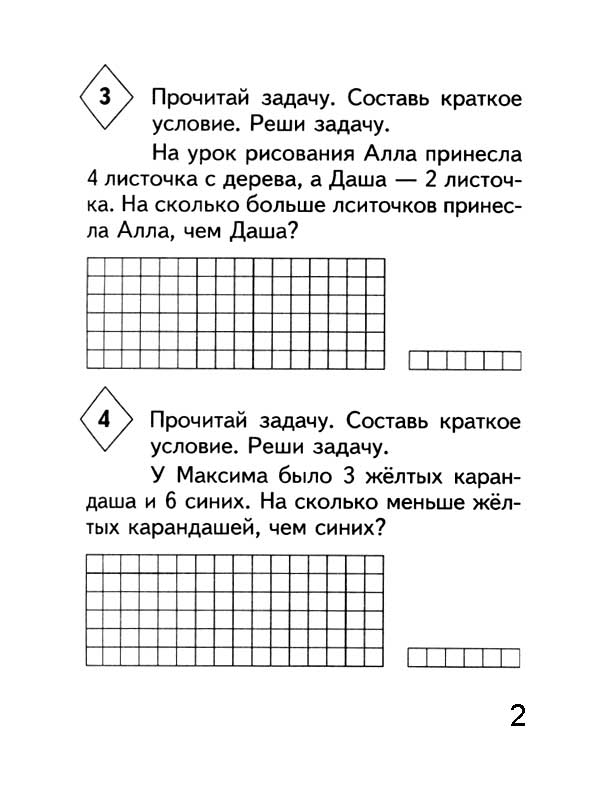 1. В гараже стояло 2 грузовые машины, а легковых  на 5 больше. Сколько легковых машин в гараже?Ответ: ______________________________________________2.  Карлсон съел 7 ватрушек. Из них  3 были с повидлом, а остальные с творогом. Сколько ватрушек с творогом съел Карлсон?Ответ: _____________________________________________3. В соревнованиях участвовало 9 мальчиков и 7 девочек. На сколько девочек было меньше, чем мальчиков?Ответ: _______________________________________________Вариант 1Прочитай задачи и напиши только ответ.1.В такси, кроме шофёра, едут четверо пассажиров. Сколько человек в такси?_______________________________2.Мама ездит на работу каждый день с понедельника по пятницу. На этой неделе она работала и в субботу. Сколько рабочих дней было у мамы на этой неделе? Сколько дней она отдыхала?_______3.Учитель и 16 школьников собрались поехать в театр. Сколько билетов нужно купить на всю группу?___________4.На лётном поле 8 самолётов. Через несколько минут совершил посадку самолёт ТУ-154. Сколько самолётов стало на лётном поле?___________________________________5.Медсестра сделала прививки от гриппа четверым мальчикам и девочке. Сколько детей не заболеет гриппом?_______6.Мы сдали в химчистку пальто и 3 куртки. Сколько вещей мы получим чистыми?_________________________7.После покупки мороженого за 8 р. у меня остался 1 р. Сколько денег у меня было до покупки мороженого?_____8.У Пети 19 р. На покупку альбома у него не хватает 1 р. Сколько рублей стоит альбом?____________________9.У Вовы 9 р. Если бы у него был ещё 1 р., то денег хватило бы на покупку одной плитки шоколада. Какова цена шоколада?_________Вариант 2                                                             Прочитай задачи и напиши только ответ.1.На стол поставили кофейник и 6 чашек. Сколько предметов поставили на стол?________________________________2.На лугу пасутся коза и семеро козлят. Сколько животных пасётся на лугу?____________________________________3.У Кати 7 платьев, а у Юли на одно платье больше. Сколько платьев у Юли? ____________________4.Миша поймал на одну рыбку больше, чем Юра. Сколько рыбок поймал Миша, если у Юры в ведёрке 8 рыбок?_____5.На карусели катаются 9 детей и одно место свободно. Сколько мест на этой карусели?_____________________6.Бублик стоит 6 р. Ватрушка на 1 р. дороже. Сколько стоит ватрушка?__________________________________________7.Вале 5 лет. Дима на 1 год старше Вали. Сколько лет Диме?________________________________________8.Сколько сдачи даст кассир Маше, если она купит ластик за 1 р., а кассиру даст 10 р.?_________________________9.На покупку ручки за 15 р. у Феди не хватает 1 р. Сколько денег у Феди?__________________________________________ЗАДАЧА 1.     Когда с забора улетели 2 вороны, там осталось столько же ворон. Сколько всего ворон было на заборе?ЗАДАЧА 2   На лужайке паслось несколько коров. Когда 3 коровы перешли на соседнюю лужайку, осталось 9 коров. Сколько всего коров паслось на лужайке?ЗАДАЧА 3.    Из лагеря вышел отряд альпинистов. 4 альпиниста вечером вернулись в лагерь. 6 альпинистов остались ночевать в горах. Сколько альпинистов было в отряде?ЗАДАЧА 4.    Когда из вагона вышли 4 человека, в нём осталось 12 человек. Сколько  человек было в вагоне сначала?ЗАДАЧА 5.   На столе стоит 10 блюдец и 7 чашек. На сколько меньше чешек, чем блюдец?ЗАДАЧА 6.   Маша нашла 6 грибов, а Света 9 грибов. На сколько больше грибов нашла Света?ЗАДАЧА 7.    Эклер стоит 8 руб., а безе 6 руб. На сколько рублей безе дешевле эклера?ЗАДАЧА 8.   Один арбуз весит 9 кг, а другой 12 кг. На сколько килограммов один арбуз легче другого?ЗАДАЧА 9.    Оле 5 лет, а Вере 9 лет. На сколько лет Вера старше Оли?ЗАДАЧА 10.     У собаки родились 4 серых щенка, что на одного больше, чем белых. Сколько родилось у собаки белых щенков?ЗАДАЧА 11.     У Зои 5 альбомов с марками, что на 3 больше, чем у Андрея. Сколько альбомов с марками у Андрея?ЗАДАЧА 12.      На нашей улице 9 магазинов, что на 6 магазинов больше, чем на соседней улице. Сколько магазинов на соседней улице?ЗАДАЧА 13. Руслан вымыл 8 тарелок, что на 4 тарелки больше, чем вымыла Соня. Сколько тарелок вымыла Соня?ЗАДАЧА 14.   Бабушка испекла 5 булочек с маком, а с изюмом  на 4 булочки больше. Сколько булочек с изюмом испекла бабушка? ЗАДАЧА 15.  В одной комнате 6 стульев, в другой на 3 стула больше. Сколько всего стульев в двух комнатах?ЗАДАЧА 16.   Катя решила 8 примеров, а Костя на 3 примера больше. Сколько примеров решил Костя?ЗАДАЧА 17.       Даша решила 7 задач, а Дима на 4 задачи больше. Сколько всего задач решили ребята?ЗАДАЧА 18.   В одной вазе 15 цветков, а в другой на 4 цветка меньше. Сколько цветков в другой вазе?ЗАДАЧА 19.     Ленту разрезали на две части. Длина одной части 12 см, другой на 4 см больше. Какой длины была лента?ЗАДАЧА 20.         В кладовке стояло 7 лопат и 8 грабель. Взяли 3 предмета. Сколько предметов осталось?ЗАДАЧА 21.      У Алёны 15 тетрадей в линейку, а в клетку на 5 тетрадей больше. Она исписала 8 тетрадей. Сколько тетрадей осталось у Алёны?ЗАДАЧА 22.   По палубе корабля гуляли 12 взрослых и 3 ребёнка. Сколько пассажиров ещё вышло погулять на палубу, если их стало 19?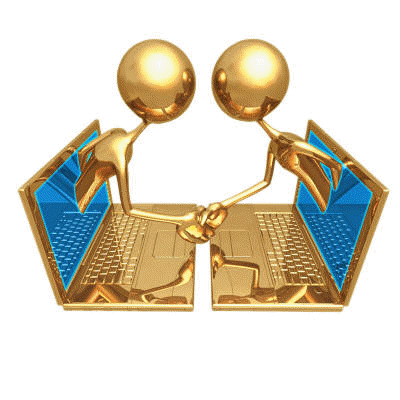 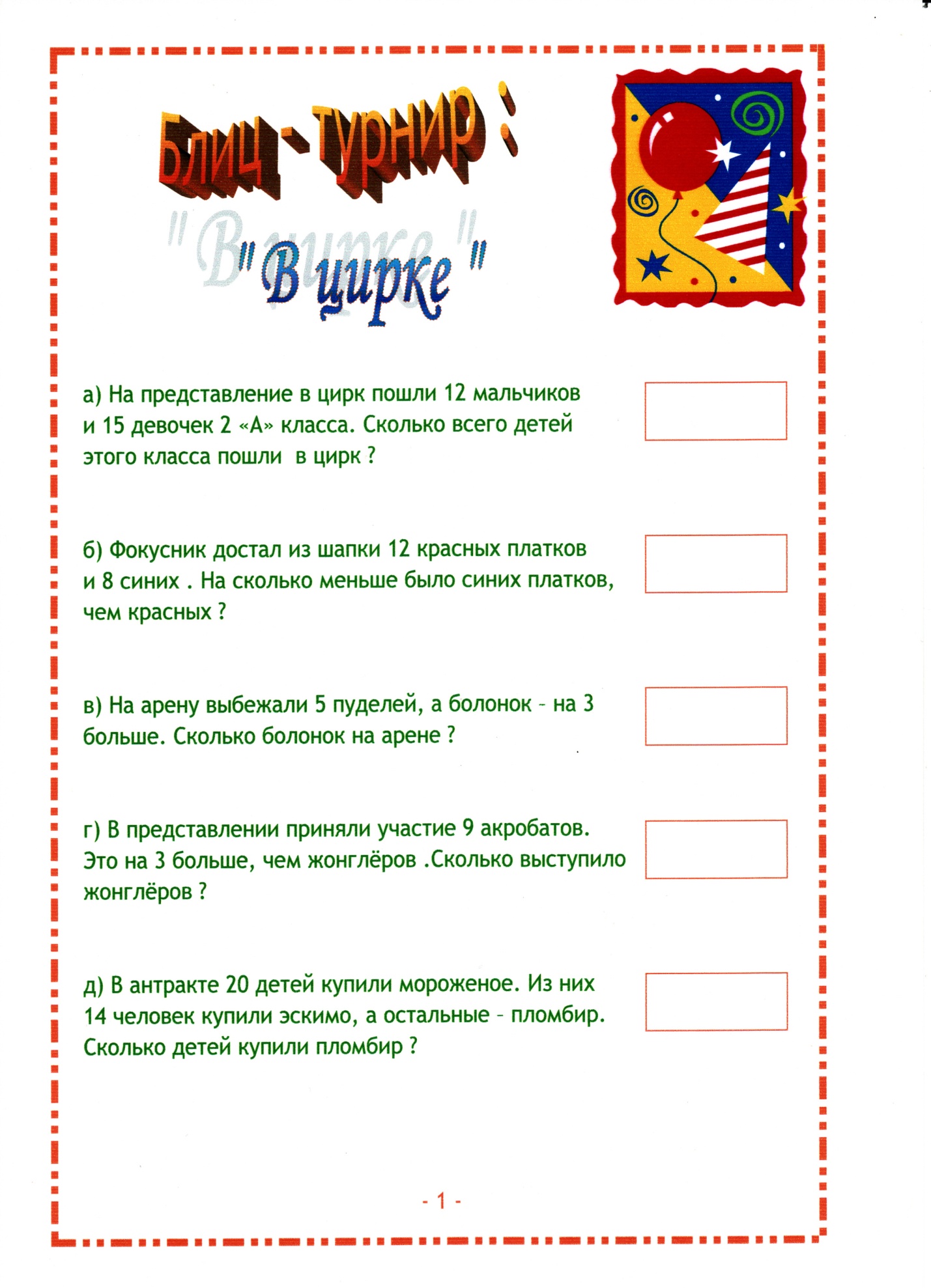 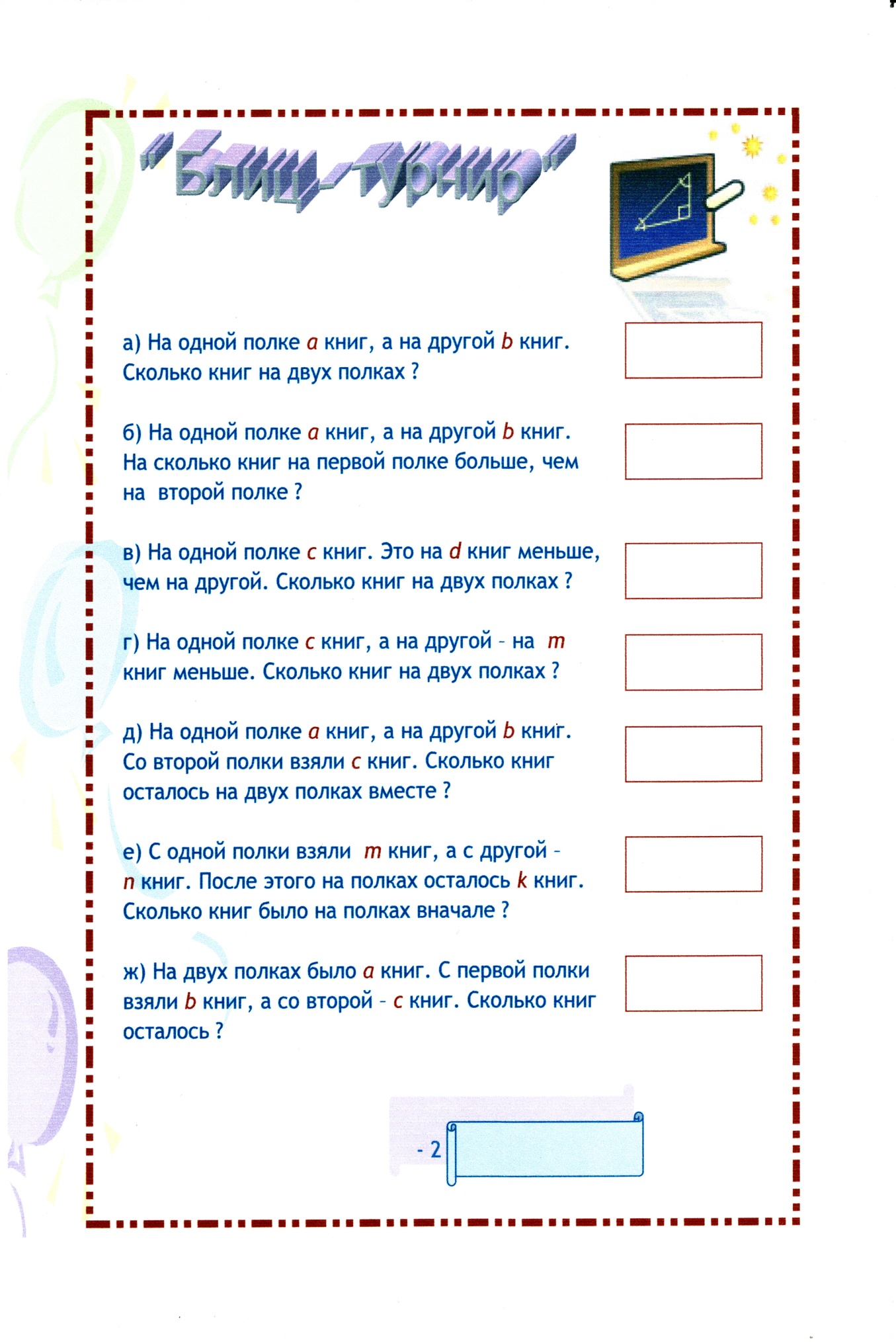 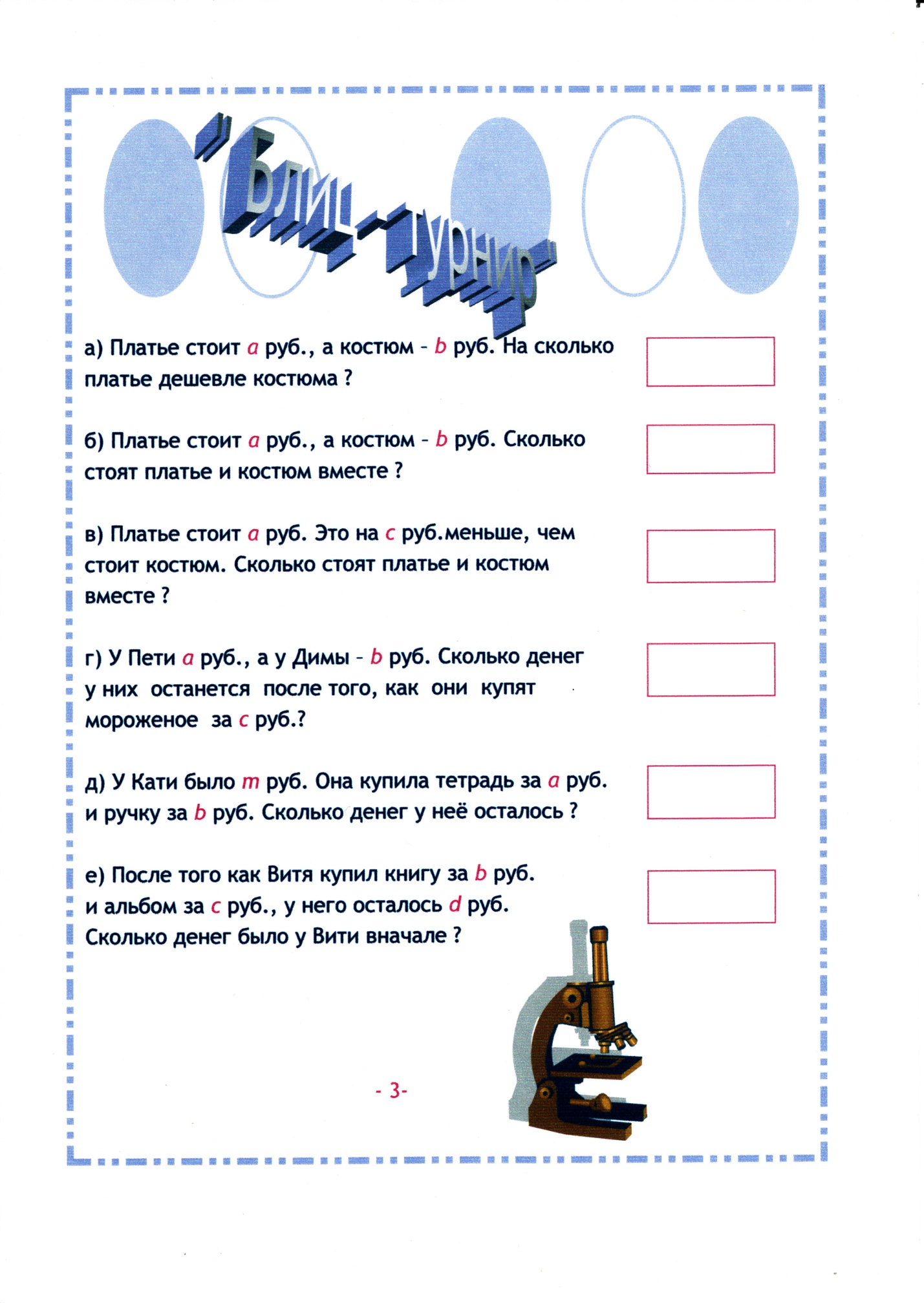 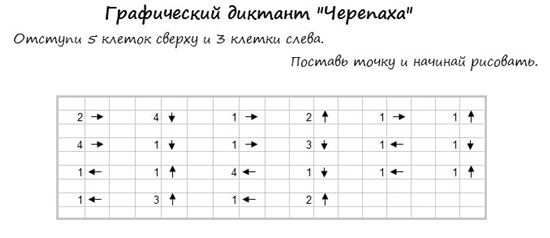 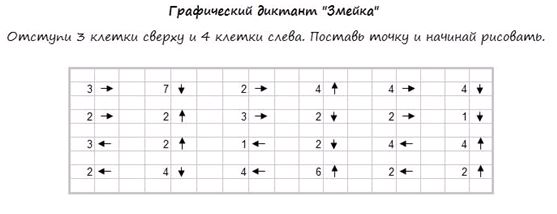 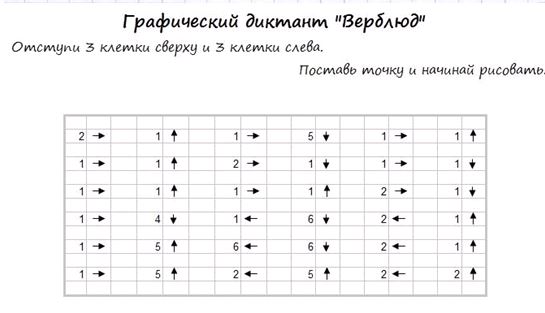 Ребёнок должен прочитать задачу 2 раза. Рассказать, не глядя в текст.Дальше комментировать: я решаю задачу про…(машины, фрукты и т.д.)мне известно, что…надо найти…числа в условии обозначают – что? (часть, целое, меньшее число, разность, большее число)мне надо найти – что?(целое, часть, разность, меньшее число т.д)рисую схему и заполняю еёприменяю правило «чтобы найти…, нужно…», записываю (опираясь на правило) записываю решение задачизаписываю ответ (опираясь на вопрос) «какой вопрос – такой ответ»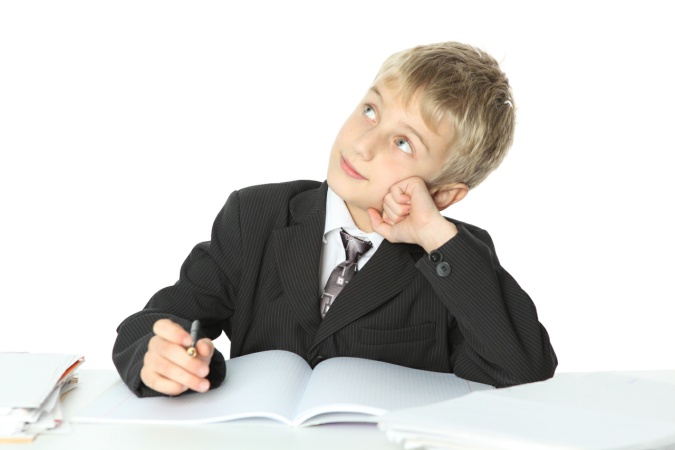 МатематикаЗадачи.Составь по рисунку задачу, запиши её и реши.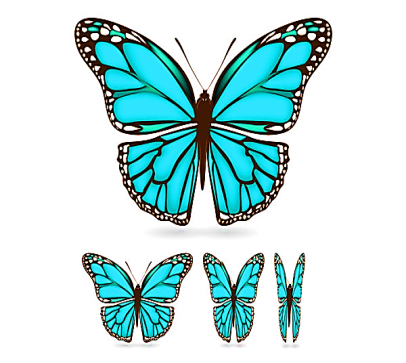 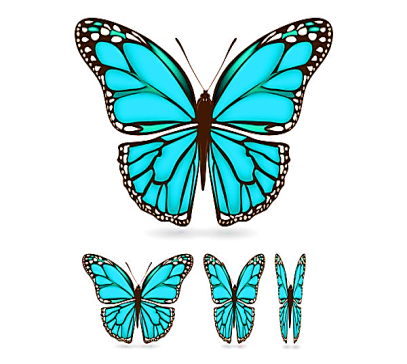 Летело 4 бабочки, одна устала и упала. Сколько бабочек полетело дальше?РАССУЖДЕНИЕ: я знаю, что летело 4 бабочки, 1 устала – это УСЛОВИЕ ЗАДАЧИВ задаче нужно узнать: Сколько бабочек полетело дальше – это ВОПРОС ЗАДАЧИЗаписываю:  4       1       ?    условие и вопросВыбираю действие вычитание, потому что бабочек стало на 1 меньше                         4  –  1 =    3    решение Пишу ответ                      3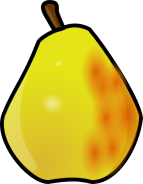 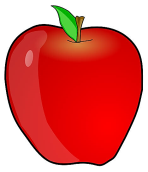 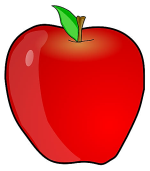 	На столе лежало 2 яблока и 1 груша. Сколько фруктов ?2       1       ?                условие и вопрос2   +   1  =  3                решение                   3               ответПамятка по решению задачВ коробке лежало 6 карандашей, на столе еще 2 карандаша. Сколько всего карандашей?В коробке лежало 6 карандашей, на столе еще 2 карандаша. Сколько всего карандашей?В коробке лежало 6 карандашей, на столе еще 2 карандаша. Сколько всего карандашей?В коробке лежало 6 карандашей, на столе еще 2 карандаша. Сколько всего карандашей?В коробке лежало 6 карандашей, на столе еще 2 карандаша. Сколько всего карандашей?В коробке лежало 6 карандашей, на столе еще 2 карандаша. Сколько всего карандашей?В коробке лежало 6 карандашей, на столе еще 2 карандаша. Сколько всего карандашей?В коробке лежало 6 карандашей, на столе еще 2 карандаша. Сколько всего карандашей?В коробке лежало 6 карандашей, на столе еще 2 карандаша. Сколько всего карандашей?В коробке лежало 6 карандашей, на столе еще 2 карандаша. Сколько всего карандашей?РЕШЕНИЕРЕШЕНИЕРЕШЕНИЕРЕШЕНИЕРЕШЕНИЕРЕШЕНИЕРЕШЕНИЕРЕШЕНИЕРЕШЕНИЕРЕШЕНИЕВ коробке лежало 6 карандашей, на столе еще 2 карандаша. Сколько всего карандашей?В коробке лежало 6 карандашей, на столе еще 2 карандаша. Сколько всего карандашей?В коробке лежало 6 карандашей, на столе еще 2 карандаша. Сколько всего карандашей?В коробке лежало 6 карандашей, на столе еще 2 карандаша. Сколько всего карандашей?В коробке лежало 6 карандашей, на столе еще 2 карандаша. Сколько всего карандашей?В коробке лежало 6 карандашей, на столе еще 2 карандаша. Сколько всего карандашей?В коробке лежало 6 карандашей, на столе еще 2 карандаша. Сколько всего карандашей?В коробке лежало 6 карандашей, на столе еще 2 карандаша. Сколько всего карандашей?В коробке лежало 6 карандашей, на столе еще 2 карандаша. Сколько всего карандашей?В коробке лежало 6 карандашей, на столе еще 2 карандаша. Сколько всего карандашей?В коробке лежало 6 карандашей, на столе еще 2 карандаша. Сколько всего карандашей?В коробке лежало 6 карандашей, на столе еще 2 карандаша. Сколько всего карандашей?В коробке лежало 6 карандашей, на столе еще 2 карандаша. Сколько всего карандашей?В коробке лежало 6 карандашей, на столе еще 2 карандаша. Сколько всего карандашей?В коробке лежало 6 карандашей, на столе еще 2 карандаша. Сколько всего карандашей?В коробке лежало 6 карандашей, на столе еще 2 карандаша. Сколько всего карандашей?В коробке лежало 6 карандашей, на столе еще 2 карандаша. Сколько всего карандашей?В коробке лежало 6 карандашей, на столе еще 2 карандаша. Сколько всего карандашей?В коробке лежало 6 карандашей, на столе еще 2 карандаша. Сколько всего карандашей?В коробке лежало 6 карандашей, на столе еще 2 карандаша. Сколько всего карандашей?ОТВЕТОТВЕТОТВЕТОТВЕТОТВЕТОТВЕТОТВЕТОТВЕТОТВЕТОТВЕТВ коробке лежало 6 карандашей, на столе еще 2 карандаша. Сколько всего карандашей?В коробке лежало 6 карандашей, на столе еще 2 карандаша. Сколько всего карандашей?В коробке лежало 6 карандашей, на столе еще 2 карандаша. Сколько всего карандашей?В коробке лежало 6 карандашей, на столе еще 2 карандаша. Сколько всего карандашей?В коробке лежало 6 карандашей, на столе еще 2 карандаша. Сколько всего карандашей?В коробке лежало 6 карандашей, на столе еще 2 карандаша. Сколько всего карандашей?В коробке лежало 6 карандашей, на столе еще 2 карандаша. Сколько всего карандашей?В коробке лежало 6 карандашей, на столе еще 2 карандаша. Сколько всего карандашей?В коробке лежало 6 карандашей, на столе еще 2 карандаша. Сколько всего карандашей?В коробке лежало 6 карандашей, на столе еще 2 карандаша. Сколько всего карандашей?В коробке лежало 6 карандашей, на столе еще 2 карандаша. Сколько всего карандашей?В коробке лежало 6 карандашей, на столе еще 2 карандаша. Сколько всего карандашей?В коробке лежало 6 карандашей, на столе еще 2 карандаша. Сколько всего карандашей?В коробке лежало 6 карандашей, на столе еще 2 карандаша. Сколько всего карандашей?В коробке лежало 6 карандашей, на столе еще 2 карандаша. Сколько всего карандашей?В коробке лежало 6 карандашей, на столе еще 2 карандаша. Сколько всего карандашей?В коробке лежало 6 карандашей, на столе еще 2 карандаша. Сколько всего карандашей?В коробке лежало 6 карандашей, на столе еще 2 карандаша. Сколько всего карандашей?В коробке лежало 6 карандашей, на столе еще 2 карандаша. Сколько всего карандашей?В коробке лежало 6 карандашей, на столе еще 2 карандаша. Сколько всего карандашей?В коробке было 6 карандашей. Вынули 2 карандаша. Сколько карандашей осталось в коробке?В коробке было 6 карандашей. Вынули 2 карандаша. Сколько карандашей осталось в коробке?В коробке было 6 карандашей. Вынули 2 карандаша. Сколько карандашей осталось в коробке?В коробке было 6 карандашей. Вынули 2 карандаша. Сколько карандашей осталось в коробке?В коробке было 6 карандашей. Вынули 2 карандаша. Сколько карандашей осталось в коробке?В коробке было 6 карандашей. Вынули 2 карандаша. Сколько карандашей осталось в коробке?В коробке было 6 карандашей. Вынули 2 карандаша. Сколько карандашей осталось в коробке?В коробке было 6 карандашей. Вынули 2 карандаша. Сколько карандашей осталось в коробке?В коробке было 6 карандашей. Вынули 2 карандаша. Сколько карандашей осталось в коробке?В коробке было 6 карандашей. Вынули 2 карандаша. Сколько карандашей осталось в коробке?РЕШЕНИЕРЕШЕНИЕРЕШЕНИЕРЕШЕНИЕРЕШЕНИЕРЕШЕНИЕРЕШЕНИЕРЕШЕНИЕРЕШЕНИЕРЕШЕНИЕВ коробке было 6 карандашей. Вынули 2 карандаша. Сколько карандашей осталось в коробке?В коробке было 6 карандашей. Вынули 2 карандаша. Сколько карандашей осталось в коробке?В коробке было 6 карандашей. Вынули 2 карандаша. Сколько карандашей осталось в коробке?В коробке было 6 карандашей. Вынули 2 карандаша. Сколько карандашей осталось в коробке?В коробке было 6 карандашей. Вынули 2 карандаша. Сколько карандашей осталось в коробке?В коробке было 6 карандашей. Вынули 2 карандаша. Сколько карандашей осталось в коробке?В коробке было 6 карандашей. Вынули 2 карандаша. Сколько карандашей осталось в коробке?В коробке было 6 карандашей. Вынули 2 карандаша. Сколько карандашей осталось в коробке?В коробке было 6 карандашей. Вынули 2 карандаша. Сколько карандашей осталось в коробке?В коробке было 6 карандашей. Вынули 2 карандаша. Сколько карандашей осталось в коробке?В коробке было 6 карандашей. Вынули 2 карандаша. Сколько карандашей осталось в коробке?В коробке было 6 карандашей. Вынули 2 карандаша. Сколько карандашей осталось в коробке?В коробке было 6 карандашей. Вынули 2 карандаша. Сколько карандашей осталось в коробке?В коробке было 6 карандашей. Вынули 2 карандаша. Сколько карандашей осталось в коробке?В коробке было 6 карандашей. Вынули 2 карандаша. Сколько карандашей осталось в коробке?В коробке было 6 карандашей. Вынули 2 карандаша. Сколько карандашей осталось в коробке?В коробке было 6 карандашей. Вынули 2 карандаша. Сколько карандашей осталось в коробке?В коробке было 6 карандашей. Вынули 2 карандаша. Сколько карандашей осталось в коробке?В коробке было 6 карандашей. Вынули 2 карандаша. Сколько карандашей осталось в коробке?В коробке было 6 карандашей. Вынули 2 карандаша. Сколько карандашей осталось в коробке?ОТВЕТОТВЕТОТВЕТОТВЕТОТВЕТОТВЕТОТВЕТОТВЕТОТВЕТОТВЕТВ коробке было 6 карандашей. Вынули 2 карандаша. Сколько карандашей осталось в коробке?В коробке было 6 карандашей. Вынули 2 карандаша. Сколько карандашей осталось в коробке?В коробке было 6 карандашей. Вынули 2 карандаша. Сколько карандашей осталось в коробке?В коробке было 6 карандашей. Вынули 2 карандаша. Сколько карандашей осталось в коробке?В коробке было 6 карандашей. Вынули 2 карандаша. Сколько карандашей осталось в коробке?В коробке было 6 карандашей. Вынули 2 карандаша. Сколько карандашей осталось в коробке?В коробке было 6 карандашей. Вынули 2 карандаша. Сколько карандашей осталось в коробке?В коробке было 6 карандашей. Вынули 2 карандаша. Сколько карандашей осталось в коробке?В коробке было 6 карандашей. Вынули 2 карандаша. Сколько карандашей осталось в коробке?В коробке было 6 карандашей. Вынули 2 карандаша. Сколько карандашей осталось в коробке?В коробке было 6 карандашей. Вынули 2 карандаша. Сколько карандашей осталось в коробке?В коробке было 6 карандашей. Вынули 2 карандаша. Сколько карандашей осталось в коробке?В коробке было 6 карандашей. Вынули 2 карандаша. Сколько карандашей осталось в коробке?В коробке было 6 карандашей. Вынули 2 карандаша. Сколько карандашей осталось в коробке?В коробке было 6 карандашей. Вынули 2 карандаша. Сколько карандашей осталось в коробке?В коробке было 6 карандашей. Вынули 2 карандаша. Сколько карандашей осталось в коробке?В коробке было 6 карандашей. Вынули 2 карандаша. Сколько карандашей осталось в коробке?В коробке было 6 карандашей. Вынули 2 карандаша. Сколько карандашей осталось в коробке?В коробке было 6 карандашей. Вынули 2 карандаша. Сколько карандашей осталось в коробке?В коробке было 6 карандашей. Вынули 2 карандаша. Сколько карандашей осталось в коробке?Слава сделал 5 корабликов. Он отдал товарищу 2 кораблика. Сколько корабликов осталось у Славы? Слава сделал 5 корабликов. Он отдал товарищу 2 кораблика. Сколько корабликов осталось у Славы? Слава сделал 5 корабликов. Он отдал товарищу 2 кораблика. Сколько корабликов осталось у Славы? Слава сделал 5 корабликов. Он отдал товарищу 2 кораблика. Сколько корабликов осталось у Славы? Слава сделал 5 корабликов. Он отдал товарищу 2 кораблика. Сколько корабликов осталось у Славы? Слава сделал 5 корабликов. Он отдал товарищу 2 кораблика. Сколько корабликов осталось у Славы? Слава сделал 5 корабликов. Он отдал товарищу 2 кораблика. Сколько корабликов осталось у Славы? Слава сделал 5 корабликов. Он отдал товарищу 2 кораблика. Сколько корабликов осталось у Славы? Слава сделал 5 корабликов. Он отдал товарищу 2 кораблика. Сколько корабликов осталось у Славы? Слава сделал 5 корабликов. Он отдал товарищу 2 кораблика. Сколько корабликов осталось у Славы? РЕШЕНИЕРЕШЕНИЕРЕШЕНИЕРЕШЕНИЕРЕШЕНИЕРЕШЕНИЕРЕШЕНИЕРЕШЕНИЕРЕШЕНИЕРЕШЕНИЕСлава сделал 5 корабликов. Он отдал товарищу 2 кораблика. Сколько корабликов осталось у Славы? Слава сделал 5 корабликов. Он отдал товарищу 2 кораблика. Сколько корабликов осталось у Славы? Слава сделал 5 корабликов. Он отдал товарищу 2 кораблика. Сколько корабликов осталось у Славы? Слава сделал 5 корабликов. Он отдал товарищу 2 кораблика. Сколько корабликов осталось у Славы? Слава сделал 5 корабликов. Он отдал товарищу 2 кораблика. Сколько корабликов осталось у Славы? Слава сделал 5 корабликов. Он отдал товарищу 2 кораблика. Сколько корабликов осталось у Славы? Слава сделал 5 корабликов. Он отдал товарищу 2 кораблика. Сколько корабликов осталось у Славы? Слава сделал 5 корабликов. Он отдал товарищу 2 кораблика. Сколько корабликов осталось у Славы? Слава сделал 5 корабликов. Он отдал товарищу 2 кораблика. Сколько корабликов осталось у Славы? Слава сделал 5 корабликов. Он отдал товарищу 2 кораблика. Сколько корабликов осталось у Славы? Слава сделал 5 корабликов. Он отдал товарищу 2 кораблика. Сколько корабликов осталось у Славы? Слава сделал 5 корабликов. Он отдал товарищу 2 кораблика. Сколько корабликов осталось у Славы? Слава сделал 5 корабликов. Он отдал товарищу 2 кораблика. Сколько корабликов осталось у Славы? Слава сделал 5 корабликов. Он отдал товарищу 2 кораблика. Сколько корабликов осталось у Славы? Слава сделал 5 корабликов. Он отдал товарищу 2 кораблика. Сколько корабликов осталось у Славы? Слава сделал 5 корабликов. Он отдал товарищу 2 кораблика. Сколько корабликов осталось у Славы? Слава сделал 5 корабликов. Он отдал товарищу 2 кораблика. Сколько корабликов осталось у Славы? Слава сделал 5 корабликов. Он отдал товарищу 2 кораблика. Сколько корабликов осталось у Славы? Слава сделал 5 корабликов. Он отдал товарищу 2 кораблика. Сколько корабликов осталось у Славы? Слава сделал 5 корабликов. Он отдал товарищу 2 кораблика. Сколько корабликов осталось у Славы? ОТВЕТОТВЕТОТВЕТОТВЕТОТВЕТОТВЕТОТВЕТОТВЕТОТВЕТОТВЕТСлава сделал 5 корабликов. Он отдал товарищу 2 кораблика. Сколько корабликов осталось у Славы? Слава сделал 5 корабликов. Он отдал товарищу 2 кораблика. Сколько корабликов осталось у Славы? Слава сделал 5 корабликов. Он отдал товарищу 2 кораблика. Сколько корабликов осталось у Славы? Слава сделал 5 корабликов. Он отдал товарищу 2 кораблика. Сколько корабликов осталось у Славы? Слава сделал 5 корабликов. Он отдал товарищу 2 кораблика. Сколько корабликов осталось у Славы? Слава сделал 5 корабликов. Он отдал товарищу 2 кораблика. Сколько корабликов осталось у Славы? Слава сделал 5 корабликов. Он отдал товарищу 2 кораблика. Сколько корабликов осталось у Славы? Слава сделал 5 корабликов. Он отдал товарищу 2 кораблика. Сколько корабликов осталось у Славы? Слава сделал 5 корабликов. Он отдал товарищу 2 кораблика. Сколько корабликов осталось у Славы? Слава сделал 5 корабликов. Он отдал товарищу 2 кораблика. Сколько корабликов осталось у Славы? Слава сделал 5 корабликов. Он отдал товарищу 2 кораблика. Сколько корабликов осталось у Славы? Слава сделал 5 корабликов. Он отдал товарищу 2 кораблика. Сколько корабликов осталось у Славы? Слава сделал 5 корабликов. Он отдал товарищу 2 кораблика. Сколько корабликов осталось у Славы? Слава сделал 5 корабликов. Он отдал товарищу 2 кораблика. Сколько корабликов осталось у Славы? Слава сделал 5 корабликов. Он отдал товарищу 2 кораблика. Сколько корабликов осталось у Славы? Слава сделал 5 корабликов. Он отдал товарищу 2 кораблика. Сколько корабликов осталось у Славы? Слава сделал 5 корабликов. Он отдал товарищу 2 кораблика. Сколько корабликов осталось у Славы? Слава сделал 5 корабликов. Он отдал товарищу 2 кораблика. Сколько корабликов осталось у Славы? Слава сделал 5 корабликов. Он отдал товарищу 2 кораблика. Сколько корабликов осталось у Славы? Слава сделал 5 корабликов. Он отдал товарищу 2 кораблика. Сколько корабликов осталось у Славы? У Лены было 3 игрушки, ей подарили еще 4 игрушки. Сколько стало игрушек у Лены?У Лены было 3 игрушки, ей подарили еще 4 игрушки. Сколько стало игрушек у Лены?У Лены было 3 игрушки, ей подарили еще 4 игрушки. Сколько стало игрушек у Лены?У Лены было 3 игрушки, ей подарили еще 4 игрушки. Сколько стало игрушек у Лены?У Лены было 3 игрушки, ей подарили еще 4 игрушки. Сколько стало игрушек у Лены?У Лены было 3 игрушки, ей подарили еще 4 игрушки. Сколько стало игрушек у Лены?У Лены было 3 игрушки, ей подарили еще 4 игрушки. Сколько стало игрушек у Лены?У Лены было 3 игрушки, ей подарили еще 4 игрушки. Сколько стало игрушек у Лены?У Лены было 3 игрушки, ей подарили еще 4 игрушки. Сколько стало игрушек у Лены?У Лены было 3 игрушки, ей подарили еще 4 игрушки. Сколько стало игрушек у Лены?РЕШЕНИЕРЕШЕНИЕРЕШЕНИЕРЕШЕНИЕРЕШЕНИЕРЕШЕНИЕРЕШЕНИЕРЕШЕНИЕРЕШЕНИЕРЕШЕНИЕУ Лены было 3 игрушки, ей подарили еще 4 игрушки. Сколько стало игрушек у Лены?У Лены было 3 игрушки, ей подарили еще 4 игрушки. Сколько стало игрушек у Лены?У Лены было 3 игрушки, ей подарили еще 4 игрушки. Сколько стало игрушек у Лены?У Лены было 3 игрушки, ей подарили еще 4 игрушки. Сколько стало игрушек у Лены?У Лены было 3 игрушки, ей подарили еще 4 игрушки. Сколько стало игрушек у Лены?У Лены было 3 игрушки, ей подарили еще 4 игрушки. Сколько стало игрушек у Лены?У Лены было 3 игрушки, ей подарили еще 4 игрушки. Сколько стало игрушек у Лены?У Лены было 3 игрушки, ей подарили еще 4 игрушки. Сколько стало игрушек у Лены?У Лены было 3 игрушки, ей подарили еще 4 игрушки. Сколько стало игрушек у Лены?У Лены было 3 игрушки, ей подарили еще 4 игрушки. Сколько стало игрушек у Лены?У Лены было 3 игрушки, ей подарили еще 4 игрушки. Сколько стало игрушек у Лены?У Лены было 3 игрушки, ей подарили еще 4 игрушки. Сколько стало игрушек у Лены?У Лены было 3 игрушки, ей подарили еще 4 игрушки. Сколько стало игрушек у Лены?У Лены было 3 игрушки, ей подарили еще 4 игрушки. Сколько стало игрушек у Лены?У Лены было 3 игрушки, ей подарили еще 4 игрушки. Сколько стало игрушек у Лены?У Лены было 3 игрушки, ей подарили еще 4 игрушки. Сколько стало игрушек у Лены?У Лены было 3 игрушки, ей подарили еще 4 игрушки. Сколько стало игрушек у Лены?У Лены было 3 игрушки, ей подарили еще 4 игрушки. Сколько стало игрушек у Лены?У Лены было 3 игрушки, ей подарили еще 4 игрушки. Сколько стало игрушек у Лены?У Лены было 3 игрушки, ей подарили еще 4 игрушки. Сколько стало игрушек у Лены?ОТВЕТОТВЕТОТВЕТОТВЕТОТВЕТОТВЕТОТВЕТОТВЕТОТВЕТОТВЕТУ Лены было 3 игрушки, ей подарили еще 4 игрушки. Сколько стало игрушек у Лены?У Лены было 3 игрушки, ей подарили еще 4 игрушки. Сколько стало игрушек у Лены?У Лены было 3 игрушки, ей подарили еще 4 игрушки. Сколько стало игрушек у Лены?У Лены было 3 игрушки, ей подарили еще 4 игрушки. Сколько стало игрушек у Лены?У Лены было 3 игрушки, ей подарили еще 4 игрушки. Сколько стало игрушек у Лены?У Лены было 3 игрушки, ей подарили еще 4 игрушки. Сколько стало игрушек у Лены?У Лены было 3 игрушки, ей подарили еще 4 игрушки. Сколько стало игрушек у Лены?У Лены было 3 игрушки, ей подарили еще 4 игрушки. Сколько стало игрушек у Лены?У Лены было 3 игрушки, ей подарили еще 4 игрушки. Сколько стало игрушек у Лены?У Лены было 3 игрушки, ей подарили еще 4 игрушки. Сколько стало игрушек у Лены?У Лены было 3 игрушки, ей подарили еще 4 игрушки. Сколько стало игрушек у Лены?У Лены было 3 игрушки, ей подарили еще 4 игрушки. Сколько стало игрушек у Лены?У Лены было 3 игрушки, ей подарили еще 4 игрушки. Сколько стало игрушек у Лены?У Лены было 3 игрушки, ей подарили еще 4 игрушки. Сколько стало игрушек у Лены?У Лены было 3 игрушки, ей подарили еще 4 игрушки. Сколько стало игрушек у Лены?У Лены было 3 игрушки, ей подарили еще 4 игрушки. Сколько стало игрушек у Лены?У Лены было 3 игрушки, ей подарили еще 4 игрушки. Сколько стало игрушек у Лены?У Лены было 3 игрушки, ей подарили еще 4 игрушки. Сколько стало игрушек у Лены?У Лены было 3 игрушки, ей подарили еще 4 игрушки. Сколько стало игрушек у Лены?У Лены было 3 игрушки, ей подарили еще 4 игрушки. Сколько стало игрушек у Лены?Задачи на нахождение целого или частиЗадачи на сравнение(есть слова «больше» или «меньше»)Схема.	Что является целым? (О чем говорится в задаче?)Что означает каждая часть?Что в задаче известно? Неизвестно?Что в задаче нужно узнать?Схема.                                        +      ?Что в задаче сравнивается?Что означает каждый отрезок?Что в задаче известно? Неизвестно?Что в задаче нужно узнать?Решение.                                                   Для решения используем правила:Чтобы узнать целое нужно сложить части.Чтобы узнать часть, нужно из целого вычесть другую часть.Решение.                                                   Для решения используем правила:Чтобы узнать большее число,нужно к меньшему числу прибавить разность.Чтобы узнатьменьшее число, нужно из большего числа вычесть разность.Чтобы узнать разность, нужно из большего числа вычесть меньшее число.Ответ.                                                     Чтобы написать ответ, нужно ещё раз прочитать вопрос, заменить слово «сколько» полученным числом.Ответ.                                                     Чтобы написать ответ, нужно ещё раз прочитать вопрос, заменить слово «сколько» полученным числом.